Stage 5 textiles technologyThe textiles industryStudent booklet2 week continuity of learning lessons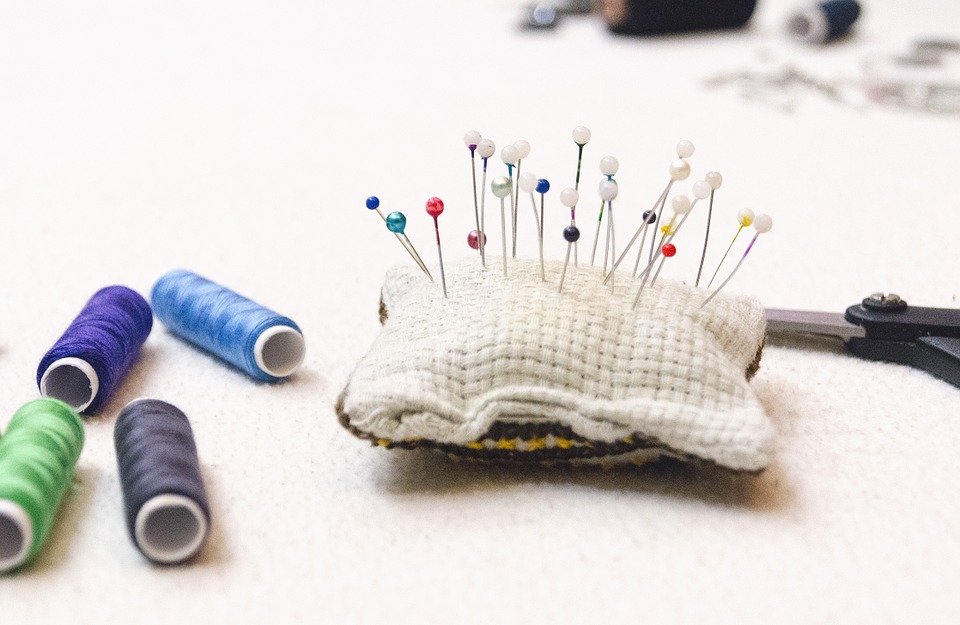 Image from Pixabay (CC 4.0)The textiles industryStudents examine the textiles industry, identifying careers and course available. Students outline the textile production process, with a focus on fast fashion and analyse its impact on the environment.OutcomesTEX5-7 evaluates the impact of textiles production and use on the individual consumer and societyContemporary perspectives of textilesName and describe activities in the Australian textiles industry.Explore career opportunities and pathways in the textiles industry.Investigate the nature of work in the Australian textiles industry.Explore the impact of technology on design and production of textiles.Investigate the potential impact textiles production has on the environment.Textiles technology 7-10 © NSW Education Standards Authority (NESA) for and on behalf of the Crown in right of the State of New South Wales, 2019Lesson sequenceSectors in the textiles industryThe textile industry in Australia consists of four main sectors:TextilesClothingFootwearAllied industriesIn the table below, provide details as to specific roles within each sector of the textiles industry.Career opportunities in the textile industryResearch a range of jobs (at least one from each sector of the textiles industry or focus area) and complete a profile outlining each role in the following tables.Career pathways with textilesResearch courses that relate to the textiles industry. Research TAFE, university and private providers and complete the table below.Textiles coursesWhich course interests you?What about the course do you find interesting?Manufacturing processes in the textile industryOutline the production process of textiles items, by explaining what process and job are involved in each step. Complete your answer in the table below.The Australian textile industry in the 21st centuryAnswer the following questions in the space provided.What production processes are completed in Australia?What production process are outsourced overseas?Each stage of the textile product process makes use of technology. Outline how technology has impacted the production of textiles.Issues in the textile industry – fast fashionResearch fast fashion and create an infographic on your findings. You should include information such as:Definition of fast fashionStatistics on wasteThe impact of fast fashion on designersThe impact of fast fashion on the environmentSuggestions on how to minimise fast fashionSome suggested resources include:The problem with fast fashion – teen vogue (duration 5:23)Not a good look: how fast fashion is destroying the world (duration 2:19)University of Queensland - Fast fashion quick to cause environmental havocOnce complete, submit your infographic to your teacher.Teacher note: more information regarding ‘What is an infographic?’ from venngageIssues in the textile industry – environmental impactSelect a textile item in your house for which you can identify the fibre content. Populate the fact sheet about it below, then answer the questions in the space provided.Outline the possible manufacturing process (from fibre to current item).For each stage of the production process o the item, outline the possible impact on the environment.How could the environmental impact of producing this item be minimised?Marking rubriclessonTitleOverview1Looking at the textiles industrySectors in the textiles industryCareer opportunities in the textile industry2Careers with textilesCareer pathways with textiles3Manufacturing textilesManufacturing process in the textile industryThe Australian textile industry in the 21st century4Fast fashionIssues in the textile industry – fast fashion5Environmental impactIssues in the textile industry – environmental impactTextilesClothingFootwearAllied industriesanswerDescriptionJob titleTraining requiredPersonal requirementsOutline of dutiesAverage incomeOther interesting factsDescriptionJob titleTraining requiredPersonal requirementsOutline of dutiesAverage incomeOther interesting factsDescriptionJob titleTraining requiredPersonal requirementsOutline of dutiesAverage incomeOther interesting factsDescriptionJob titleTraining requiredPersonal requirementsOutline of dutiesAverage incomeOther interesting factsCourseProviderDescription of course (include length and content)Entry qualificationsCostlocationansweransweransweransweransweranswerProduction stepExplanationFibre productionYarn productionFabric productionDyeing and printingDesigningManufacturing of itemsMarketingSalesOutlineInformationItemDescriptionPictureFibre compositionLesson 1GradeStudents explicitly outline specific roles within each sector of the textiles industry.Students extensively research a range of jobs and careers in the textiles industry and create a career profile on at least 4 jobs.AStudents outline specific roles within each sector of the textiles industry.Students comprehensively research a range of jobs and careers in the textiles industry and create a career profile on at least 4 jobs.BStudents outline roles within each sector of the textiles industry.Students comprehensively research a range of jobs and careers in the textiles industry and create a career profile on at least 3 jobs.CStudents list roles within each sector of the textiles industry.Students research a range of jobs and careers in the textiles industry and create a career profile on at least 2 jobs.DStudents made a minimal attempt.ELesson 2GradeStudents extensively research career pathways and courses related to the textiles industry and create an informative table for comparison of courses.Students analyse available courses from a variety of providers.AStudents research career pathways and courses related to the textiles industry and complete an informative table for comparison of courses.Students analyse available courses from a few providers.BStudents research career pathways and courses related to the textiles industry and complete a table for comparison of courses.Students outline available courses from a few providers.CStudents research career pathways and courses related to the textiles.Students outline available courses from a few providers.DStudents made a minimal attempt.ELesson 3GradeStudents comprehensively explain each step in the production process of textile items, from fibre production to sales.Students extensively research and outline the textile production processes undertaken in Australia.Students identify aspects of the textiles production process that are outsourced.Students analyse how technology has impacted on the production of textiles.AStudents explain each step in the production process of textile items, from fibre production to sales.Students research and explain the textile production processes undertaken in Australia.Students identify aspects of the textiles production process that are outsourced.Students outline how technology has impacted on the production of textiles.BStudents outline each step in the production process of textile items, from fibre production to sales.Students provide an outline of the textile production processes undertaken in Australia.Students list aspects of the textiles production process that are outsourced.Students identify how technology has impacted on the production of textiles.CStudents outline the production process of textile items, from fibre production to sales.Students provide a basic outline of the textile production processes undertaken in Australia.Students list aspects of the textiles production process that are outsourced.Students identify how technology has impacted on some of the production of textiles.DStudents made a minimal attempt.ELesson 4GradeStudents research fast fashion and produce a detailed infographic which includes all of the following:definition of fast fashionstatistics on waste within the fashion industryan outline the impact of fast fashion on designers and the environmentsuggestions on how to minimise the impact of fast fashion.AStudents research fast fashion and produce an infographic which includes all of the following:definition of fast fashionstatistics on waste within the fashion industryan outline the impact of fast fashion on designers and the environmentsuggestions on how to minimise the impact of fast fashion.BStudents research fast fashion and produce an infographic which includes some of the following:definition of fast fashionstatistics on waste within the fashion industryan outline the impact of fast fashion on designers and the environmentsuggestions on how to minimise the impact of fast fashion.CStudents research fast fashion and produce a poster which includes some of the following:definition of fast fashionstatistics on waste within the fashion industryan outline the impact of fast fashion on designers and the environmentsuggestions on how to minimise the impact of fast fashion.DStudents made a minimal attempt.ELesson 5GradeStudents identify and analyse a textile item in their home. Students extensively explain:The fibre compositionthe possible manufacturing process it went through (from fibre to its current state)the possible impact on the environment for each stage of the production processhow to minimise the environmental impact of the production of the item.AStudents identify and analyse a textile item in their home. Students explain:The fibre compositionthe possible manufacturing process it went through (from fibre to its current state)the possible impact on the environment for each stage of the production processhow to minimise the environmental impact of the production of the item.BStudents identify and analyse a textile item in their home. Students explain:The fibre compositionthe possible manufacturing process it went throughthe possible impact on the environment of the itemhow to minimise the environmental impact of the item.CStudents identify and analyse a textile item in their home. Students outline:The fibre compositionthe basic manufacturing process it went throughthe possible impact on the environment of the itemhow to minimise the environmental impact of the item.DStudents made a minimal attempt.E